ҠАРАР							ПОСТАНОВЛЕНИЕ28  декабрь 2021 йыл			     № 28                 28  декабря  2021 годаО мерах по обеспечению общественного порядка, пожарной безопасности, сохранности объектов в периодновогодних праздничных днейВ соответствии с Федеральными законами от 21 декабря 1994 года          № 69-ФЗ «О пожарной безопасности»  от 06 октября 2003 года № 131-ФЗ «Об общих принципах организации местного самоуправления в Российской Федерации», в целях обеспечения пожарной безопасности, оперативного реагирования на внештатные ситуации, соблюдения общественного порядка и обеспечения сохранности объектов в дни подготовки и празднования Нового 2022 года, Администрация муниципального района Аскинский район Республики БашкортостанПОСТАНОВЛЯЕТ:1. Рекомендовать главе Усть-Табасский сельсовет:1.1. В срок до 24 декабря 2021 года составить списки объектов проведения праздничных мероприятий с массовым пребыванием людей с указанием даты и времени, перечень объектов (мест) хранения и реализации пиротехнических изделий и предоставить их в пожарную часть для получения разрешения государственного пожарного надзора на проведение мероприятий;1.2. Принять меры по организации усиленного несения службы добровольных пожарных команд, общественных инспекторов пожарной охраны;1.3. Обеспечить своевременную и качественную очистку от снега дорог в населенном пункте, подъездов к пожарным гидрантам, противопожарным источникам водоснабжения.2. Рекомендовать МБДОУ д.Усть-Табаска детский сад «Сказка» - филиал МБДОУ детский сад «Радуга», МБОУООШ д. Усть-табаска - филиал МБОУСОШ д. Кунгак МР Аскинский район:2.1. В срок до 25 декабря 2021 года провести в образовательных учреждениях инструктажи, беседы, классные часы по пожарной безопасности;2.2. Усилить профилактическую, разъяснительную работу среди учащихся и родителей по вопросам пожарной безопасности, безопасности при применении пиротехнических изделий; по вопросам безопасного поведения на льду;2.3. Обеспечить безопасность при проведении массовых новогодних и рождественских мероприятий на объектах  образования, соблюдения правил и требований пожарной безопасности, наличие свободных путей эвакуации;2.4.  Не допускать проведение праздничных мероприятий на объектах, имеющих нарушения требований пожарной безопасности.3. Рекомендовать руководителям организаций:3.1.В срок до 25 декабря 2021 года совместно с руководителями организаций, предприятий и учреждений организовать и провести проверки обеспеченности мест проведения праздничных мероприятий с массовым пребыванием людей первичными средствами пожаротушения, их исправность и готовность к использованию, наличие свободных путей эвакуации;  провести  проверки мест хранения и реализации пиротехнических изделий;3.2. Организовать до начала новогодних мероприятий на базе учреждений культуры, образования и здравоохранения практические занятия по обеспечению пожарной безопасности в местах массового пребывания людей;3.3.  Организовать подготовку и публикацию материалов по тематике пожарной безопасности, безопасности при использовании пиротехнических изделий в средствах массовой информации.4. Рекомендовать руководителям предприятий, организаций и учреждений независимо от организационно-правовой формы:4.1.  Запретить проведение огневых и пиротехнических шоу в зданиях и помещениях;4.2. Проверить наличие и исправность первичных средств пожаротушения, состояние путей эвакуации;4.3. Провести дополнительные противопожарные инструктажи, тренировки по отработке планов эвакуации с персоналом, действий при нештатных ситуациях;4.4. При проведении праздничных мероприятий в зданиях с круглосуточным пребыванием людей, особенно маломобильных групп населения, организовать усиление смен дежурного персонала в данных учреждениях. С указанными лицами провести дополнительный противопожарный инструктаж и занятия по отработке действий на случай возникновения пожара;4.5. Согласно приложению представить в Администрацию Усть-Табасский сельсовет в срок  до 25 декабря 2021 года графики дежурства в период с 31 декабря 2021 года по 9 января 2022 года;           4.6. В период с 31 декабря 2021 года по 9 января 2022 года организовать круглосуточное дежурство ответственных работников и представлять ежедневный    доклад    до    08.00 ч.   утра  местного  времени  диспетчеру МКУ «Единая дежурно-диспетчерская служба муниципального района Аскинский район Республики Башкортостан» (тел.: 2-13-57) об обстановке на подведомственной территории;4.7. Обеспечить готовность приспособленной для целей пожаротушения техники (бензовозы, водовозы), организовать дежурство ответственных лиц;4.8. Не допускать проведение новогодних и Рождественских мероприятий на объектах, имеющих нарушения требований пожарной безопасности.5. Рекомендовать участковому Гильванову Радику Разгатовичу Отделения МВД России по Аскинскому району:6. Обеспечить охрану общественного порядка в период проведения массовых мероприятий в районе и своевременно реагировать на поступающие сообщения;6.1. Организовать проведение профилактической операции по проверке торговых точек, с целью контроля за реализацией торговли пиротехническими изделиями;7. Рекомендовать начальнику Аскинского ЛТЦ  обеспечить бесперебойную связь на территории района со всеми населенными пунктами.8. Рекомендовать начальнику ООО «Аскинские электрические сети», организовать круглосуточное дежурство ответственных лиц, обеспечить готовность и своевременный выезд аварийных бригад.9. Рекомендовать ИП Закирову обеспечивать своевременную очистку дорог, подъездов к пожарным гидрантам от снежного покрова.11. Контроль за исполнением данного постановления возложить на управляющего делами  Д.Ф. Фамутдинову   Глава Администрации                                             А.А. ФайзырахмановаПЕРЕЧЕНЬорганизаций, представляющих график дежурства в Администрацию сельского поселения Усть-Табасский сельсовет и ежедневный доклад в МКУ «Единая дежурно-диспетчерская служба муниципального района Аскинский район Республики Башкортостан» Управляющий делами 	Д.Ф. ФамутдиноваЛист согласования по проекту постановления Администрации муниципального района Аскинский район Республики Башкортостан Проект согласовали:Управляющий делами                 _______________________	Н.Н. Пушкарева Правовая экспертиза проведена:               __________________________Л.И. Мингазова                                   (подпись, расшифровка подписи)Фамилия И.О.исполнителя проекта      _________________________Э.К. Галлямутдинова                                                                              (подпись, расшифровка подписи)Тел 8(34771)21144 Дата:  28.12.2021г.Примечание: мотивированные дополнения и возражения  по проекту (или по определенным пунктам)  прикладываются справкой.  БАШҠОРТОСТАН РЕСПУБЛИКАҺЫАСҠЫН РАЙОНЫМУНИЦИПАЛЬ РАЙОНЫНЫҢ  ТАБАСКЫ-ТАМАК   АУЫЛ СОВЕТЫАУЫЛ БИЛӘМӘҺЕ ХӘКИМИӘТЕ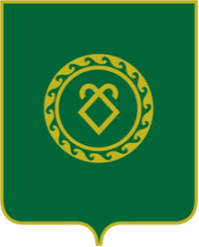 АДМИНИСТРАЦИЯСЕЛЬСКОГО ПОСЕЛЕНИЯУСТЬ-ТАБАССКИЙ  СЕЛЬСОВЕТМУНИЦИПАЛЬНОГО РАЙОНААСКИНСКИЙ РАЙОНРЕСПУБЛИКА БАШКОРТОСТАНПриложение к постановлению главы Администрации муниципального района Аскинский район № 28 от «28» декабря 2021 г.№ п/пНаименование организацииОтветственный исполнитель1Глава СПА.А.Файзырахманова2Управляющий деламиД.Ф.Фамутдинова3УчастковыйР.Р. Гильванов4МБОУООШ д. Усть-табаскаФ.Ф.Шайхуллина5МБДОУ детский сад «Сказка» д. Усть-ТабаскаИ.Ф. Ширяева6БиблиотекаМ.Г. Мубарякова7ФАП д. Усть-ТабаскаЛ.Н. Ярмухаметова8ИП «Закиров В.М.»В.М. Закиров9водительА.С. Сайфутдинов10сотрудник Р.Р. ТаваеваДолжность руководителяФамилия и инициалыПодписьПримечаниеЗаместитель главы Администрации по строительству и вопросам жизнеобеспечения А.А. Щербинин Старший дознаватель Караидельского межрайонного отдела надзорной деятельности и профилактической работы УНД и ПР ГУ МЧС России по РБД.Р. Василов Начальник ПСЧ-64  26 ПСО ФПС ГПС ГУ МЧС России по РБО.М. Балахонов 